В соответствии с бюджетным законодательством Российской Федерации, в соответствии с постановлением Администрации Истоминского сельского поселения от 01.08.2018 № 166 «Об утверждении Порядка разработки, реализации и оценки эффективности муниципальных программ Истоминского сельского поселения»,-ПОСТАНОВЛЯЮ:Утвердить отчет об исполнении плана реализации муниципальной программы «Формирование современной городской среды на территории Истоминского сельского поселения» за 9 месяцев 2019 года и эффективности использования финансовых средств согласно приложению к настоящему постановлению.Настоящее постановление подлежит опубликованию (обнародованию).Контроль над выполнением постановления возложить на заместителя Главы Администрации Истоминского сельского поселения Кудовба Д.А.Глава Администрации Истоминского сельского поселения                                             О.А. КалининаПостановление вносит отдел имущественных и земельных отношений, ЖКХ, благоустройству, архитектуре ипредпринимательству Пояснительная информация к вопросу «Об исполнении плана реализации муниципальной программы Истоминского сельского поселения «Формирование современной городской среды на территории Истоминского сельского поселения» за 9 месяцев 2019 года»Муниципальная программа Истоминского сельского поселения Аксайского района «Формирование современной городской среды на территории Истоминского сельского поселения» (далее – муниципальная программа) утверждена постановлением Администрации Истоминского сельского поселения от 07.12.2017 № 303. На реализацию муниципальной программы в 2019 году предусмотрено средств бюджета 0,0 тыс. рублей. Заключено 4 муниципальных контракта на общую сумму 0,0 тыс. рублей или 0 % от утвержденных бюджетных ассигнований. Кассовое исполнение составило 0,0 тыс. рублей или 0 % от утвержденных бюджетных ассигнований. Производство работ осуществляется в соответствии с графиком работ согласно заключенных муниципальных контрактов. Ответственным исполнителем является Администрация Истоминского сельского поселения в лице начальника отдела имущественных и земельных отношений, ЖКХ, благоустройству, архитектуре и предпринимательству Аракелян И.С. Муниципальная программа включает в себя следующие подпрограммы:Подпрограмма 1 – «Благоустройство общественных территорий» (далее Подпрограмма 1);Подпрограмма 2 – «Благоустройство дворовых территорий» (далее –  Подпрограмма 2). В соответствии с постановлением Администрации Истоминского сельского поселения от 07.08.2018 № 174 «Об утверждении методических рекомендаций по разработке и реализации муниципальных программ Истоминского сельского поселения», постановлением Администрации Истоминского сельского поселения от 29.12.2018 № 314 утвержден план реализации муниципальной программы Истоминского сельского поселения «Формирование современной городской среды на территории Истоминского сельского поселения» на 2019 год. На реализацию мероприятий Подпрограммы 1 на 2019 год средства не предусмотрены. На реализацию мероприятий Подпрограммы 2 на 2019 год средства не предусмотрены. Срок исполнения по мероприятиям Подпрограмм не наступил.По итогам проведенного анализа исполнения плана реализации муниципальной программы Истоминского сельского поселения «Формирование современной городской среды на территории Истоминского сельского поселения» необходимо обеспечить 100% исполнение всех запланированных мероприятий до окончания срока их исполнения.Отчет об исполнении плана реализации муниципальной программы Истоминского сельского поселения «Формирование современной городской среды на территории Истоминского сельского поселения» за 9 месяцев 2019 года представлен в приложении к пояснительной информации.   	Приложение к постановлениюАдминистрации Истоминского сельского поселенияот 01.10.2019г. № 235	Отчет об исполнении плана  реализации муниципальной программы: «Формирование современной городской среды на территории Истоминского сельского поселения»   отчетный период с 01.01.2019 г. по 01.10.2019г.Начальник имущественных и земельныхотношений, ЖКХ, благоустройству, архитектуреи предпринимательству                                                                                                                                        И.С. АракелянГлавный специалист                                                                                                                                            Е.А. Брандикова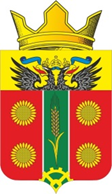 АДМИНИСТРАЦИЯ ИСТОМИНСКОГО СЕЛЬСКОГО ПОСЕЛЕНИЯ АКСАЙСКОГО РАЙОНА РОСТОВСКОЙ ОБЛАСТИПОСТАНОВЛЕНИЕАДМИНИСТРАЦИЯ ИСТОМИНСКОГО СЕЛЬСКОГО ПОСЕЛЕНИЯ АКСАЙСКОГО РАЙОНА РОСТОВСКОЙ ОБЛАСТИПОСТАНОВЛЕНИЕАДМИНИСТРАЦИЯ ИСТОМИНСКОГО СЕЛЬСКОГО ПОСЕЛЕНИЯ АКСАЙСКОГО РАЙОНА РОСТОВСКОЙ ОБЛАСТИПОСТАНОВЛЕНИЕАДМИНИСТРАЦИЯ ИСТОМИНСКОГО СЕЛЬСКОГО ПОСЕЛЕНИЯ АКСАЙСКОГО РАЙОНА РОСТОВСКОЙ ОБЛАСТИПОСТАНОВЛЕНИЕАДМИНИСТРАЦИЯ ИСТОМИНСКОГО СЕЛЬСКОГО ПОСЕЛЕНИЯ АКСАЙСКОГО РАЙОНА РОСТОВСКОЙ ОБЛАСТИПОСТАНОВЛЕНИЕАДМИНИСТРАЦИЯ ИСТОМИНСКОГО СЕЛЬСКОГО ПОСЕЛЕНИЯ АКСАЙСКОГО РАЙОНА РОСТОВСКОЙ ОБЛАСТИПОСТАНОВЛЕНИЕАДМИНИСТРАЦИЯ ИСТОМИНСКОГО СЕЛЬСКОГО ПОСЕЛЕНИЯ АКСАЙСКОГО РАЙОНА РОСТОВСКОЙ ОБЛАСТИПОСТАНОВЛЕНИЕАДМИНИСТРАЦИЯ ИСТОМИНСКОГО СЕЛЬСКОГО ПОСЕЛЕНИЯ АКСАЙСКОГО РАЙОНА РОСТОВСКОЙ ОБЛАСТИПОСТАНОВЛЕНИЕАДМИНИСТРАЦИЯ ИСТОМИНСКОГО СЕЛЬСКОГО ПОСЕЛЕНИЯ АКСАЙСКОГО РАЙОНА РОСТОВСКОЙ ОБЛАСТИПОСТАНОВЛЕНИЕАДМИНИСТРАЦИЯ ИСТОМИНСКОГО СЕЛЬСКОГО ПОСЕЛЕНИЯ АКСАЙСКОГО РАЙОНА РОСТОВСКОЙ ОБЛАСТИПОСТАНОВЛЕНИЕАДМИНИСТРАЦИЯ ИСТОМИНСКОГО СЕЛЬСКОГО ПОСЕЛЕНИЯ АКСАЙСКОГО РАЙОНА РОСТОВСКОЙ ОБЛАСТИПОСТАНОВЛЕНИЕ01.102019г.№235235х. Островскогох. Островскогох. Островскогох. Островскогох. Островскогох. Островскогох. Островскогох. Островскогох. Островскогох. Островскогох. Островского«Об утверждении отчета об исполнении плана реализации муниципальной программы Истоминского сельского поселения «Формирование современной городской среды на территории Истоминского сельского поселения» за 9 месяцев 2019 года»«Об утверждении отчета об исполнении плана реализации муниципальной программы Истоминского сельского поселения «Формирование современной городской среды на территории Истоминского сельского поселения» за 9 месяцев 2019 года»«Об утверждении отчета об исполнении плана реализации муниципальной программы Истоминского сельского поселения «Формирование современной городской среды на территории Истоминского сельского поселения» за 9 месяцев 2019 года»«Об утверждении отчета об исполнении плана реализации муниципальной программы Истоминского сельского поселения «Формирование современной городской среды на территории Истоминского сельского поселения» за 9 месяцев 2019 года»«Об утверждении отчета об исполнении плана реализации муниципальной программы Истоминского сельского поселения «Формирование современной городской среды на территории Истоминского сельского поселения» за 9 месяцев 2019 года»«Об утверждении отчета об исполнении плана реализации муниципальной программы Истоминского сельского поселения «Формирование современной городской среды на территории Истоминского сельского поселения» за 9 месяцев 2019 года»«Об утверждении отчета об исполнении плана реализации муниципальной программы Истоминского сельского поселения «Формирование современной городской среды на территории Истоминского сельского поселения» за 9 месяцев 2019 года»«Об утверждении отчета об исполнении плана реализации муниципальной программы Истоминского сельского поселения «Формирование современной городской среды на территории Истоминского сельского поселения» за 9 месяцев 2019 года»«Об утверждении отчета об исполнении плана реализации муниципальной программы Истоминского сельского поселения «Формирование современной городской среды на территории Истоминского сельского поселения» за 9 месяцев 2019 года»«Об утверждении отчета об исполнении плана реализации муниципальной программы Истоминского сельского поселения «Формирование современной городской среды на территории Истоминского сельского поселения» за 9 месяцев 2019 года»«Об утверждении отчета об исполнении плана реализации муниципальной программы Истоминского сельского поселения «Формирование современной городской среды на территории Истоминского сельского поселения» за 9 месяцев 2019 года»№ п/пНаименование основного мероприятия,контрольного события программыОтветственный 
 исполнитель  
  (заместитель руководителя ОИВ/ФИО)Результат реализации мероприятия (краткое описание)Фактическая дата начала   
реализации 
мероприятияФактическая дата начала   
реализации 
мероприятияФактическая дата окончания
реализации  
мероприятия, 
наступления  
контрольного 
событияРасходы бюджета поселения на реализацию муниципальной      
программы, тыс. руб.Расходы бюджета поселения на реализацию муниципальной      
программы, тыс. руб.Расходы бюджета поселения на реализацию муниципальной      
программы, тыс. руб.Расходы бюджета поселения на реализацию муниципальной      
программы, тыс. руб.Расходы бюджета поселения на реализацию муниципальной      
программы, тыс. руб.Объемы неосвоенных средств и причины их неосвоения, тыс.руб.   
<1>№ п/пНаименование основного мероприятия,контрольного события программыОтветственный 
 исполнитель  
  (заместитель руководителя ОИВ/ФИО)Результат реализации мероприятия (краткое описание)Фактическая дата начала   
реализации 
мероприятияФактическая дата начала   
реализации 
мероприятияФактическая дата окончания
реализации  
мероприятия, 
наступления  
контрольного 
событияпредусмотреномуниципальной программойПредусмотрено сводной бюджетной росписьюПредусмотрено сводной бюджетной росписьюфакт на отчетную дату <1>факт на отчетную дату <1>Объемы неосвоенных средств и причины их неосвоения, тыс.руб.   
<1>123455678899101Программа 1 «Формирование комфортной городской среды на территории  Истоминского сельского поселения»Программа 1 «Формирование комфортной городской среды на территории  Истоминского сельского поселения»Программа 1 «Формирование комфортной городской среды на территории  Истоминского сельского поселения»Программа 1 «Формирование комфортной городской среды на территории  Истоминского сельского поселения»Программа 1 «Формирование комфортной городской среды на территории  Истоминского сельского поселения»Программа 1 «Формирование комфортной городской среды на территории  Истоминского сельского поселения»Программа 1 «Формирование комфортной городской среды на территории  Истоминского сельского поселения»Программа 1 «Формирование комфортной городской среды на территории  Истоминского сельского поселения»Программа 1 «Формирование комфортной городской среды на территории  Истоминского сельского поселения»Программа 1 «Формирование комфортной городской среды на территории  Истоминского сельского поселения»Программа 1 «Формирование комфортной городской среды на территории  Истоминского сельского поселения»Программа 1 «Формирование комфортной городской среды на территории  Истоминского сельского поселения»1.1    Основное  мероприятие       Подпрограмма «Благоустройство общественных территорий»             Администрация Истоминского сельского поселения01.01.201931.12.20190,00,00,00,00,001.1.2Мероприятия по благоустройству общественных территорийАдминистрация Истоминского сельского поселения01.01.201931.12.20190,00,00,00,00,001.1.3Мероприятия по обустройству мест массового отдыха населения (парков)Администрация Истоминского сельского поселения01.01.201931.12.20190,00,00,00,00,002Подпрограмма 2 «Благоустройство дворовых территорий  Истоминского сельского поселения»Подпрограмма 2 «Благоустройство дворовых территорий  Истоминского сельского поселения»Подпрограмма 2 «Благоустройство дворовых территорий  Истоминского сельского поселения»Подпрограмма 2 «Благоустройство дворовых территорий  Истоминского сельского поселения»Подпрограмма 2 «Благоустройство дворовых территорий  Истоминского сельского поселения»Подпрограмма 2 «Благоустройство дворовых территорий  Истоминского сельского поселения»Подпрограмма 2 «Благоустройство дворовых территорий  Истоминского сельского поселения»Подпрограмма 2 «Благоустройство дворовых территорий  Истоминского сельского поселения»Подпрограмма 2 «Благоустройство дворовых территорий  Истоминского сельского поселения»Подпрограмма 2 «Благоустройство дворовых территорий  Истоминского сельского поселения»Подпрограмма 2 «Благоустройство дворовых территорий  Истоминского сельского поселения»Подпрограмма 2 «Благоустройство дворовых территорий  Истоминского сельского поселения»2.1Основное  мероприятие                   Благоустройство дворовых территорийАдминистрация Истоминского сельского поселения01.01.201931.12.20190,00,00,00,00,00